SCI 10 Physics		Distance and Displacement Comp Check	Name: ______________Warren starts 2.6 km [N] of his friend Kevin's house.  He picks up Kevin and they both walk to a party at Joe’s house, 1.35 km [S] of Kevin’s house.a)  What distance did Warren walk?  b) What is Warren's displacement?Use the following information and the diagram to answer the next 2 questions.What is the best way to write the distance along the highway from Medicine Hat to Lethbridge?d = 186 km		b. 		c.  		d. 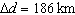 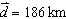 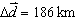 What is the best way to write the displacement from Medicine Hat to Lethbridge?SCI 10 Physics		Distance and Displacement Comp Check	Name: ______________Warren starts 2.6 km [N] of his friend Kevin's house.  He picks up Kevin and they both walk to a party at Joe’s house, 1.35 km [S] of Kevin’s house.a)  What distance did Warren walk?  b) What is Warren's displacement?Use the following information and the diagram to answer the next 2 questions.What is the best way to write the distance along the highway from Medicine Hat to Lethbridge?d = 186 km		b. 		c.  		d. What is the best way to write the displacement from Medicine Hat to Lethbridge?Highway signs indicate the distance from Medicine Hat to Lethbridge is 186 km. The route and the direction of Lethbridge from Medicine Hat are marked on the diagram.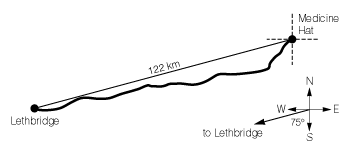 a.122 kmc.122 km SWb.186 kmd.186 km SWHighway signs indicate the distance from Medicine Hat to Lethbridge is 186 km. The route and the direction of Lethbridge from Medicine Hat are marked on the diagram.a.122 kmc.122 km SWb.186 kmd.186 km SW